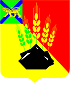 АДМИНИСТРАЦИЯ МИХАЙЛОВСКОГО МУНИЦИПАЛЬНОГО РАЙОНА ПОСТАНОВЛЕНИЕ
12.11.2019                                           с. Михайловка                                                        № 1005-паО проведении районных соревнований «Веселые старты» среди обучающихся общеобразовательных учреждений Михайловского муниципального районаВо исполнение письма Министерства просвещения Российской Федерации департамента государственной политики в сфере воспитания, дополнительного образования и детского отдыха от 25 сентября 2019 года            № 06-1048, в целях укрепления здоровья подрастающего поколения и вовлечения обучающихся в занятия физической культурой и спортом, администрация Михайловского муниципального районаПостановляет:1. Провести 11 декабря 2019 года в 11-00 часов на базе муниципальной бюджетной организации дополнительного образования «Детско-юношеская спортивная школа» с. Михайловка Михайловского муниципального района районные соревнования «Веселые старты» среди обучающихся общеобразовательных учреждений Михайловского муниципального района.2. Утвердить:2.1. Положение о проведении районных соревнований «Веселые старты» среди обучающихся общеобразовательных учреждений Михайловского муниципального района (приложение № 1).2.2. Состав организационного комитета по проведению районных соревнований «Веселые старты» среди обучающихся общеобразовательных учреждений Михайловского муниципального района (приложение № 2).3. Управлению по вопросам образования (Чепала А.Ф.) организовать участие обучающихся общеобразовательных учреждений Михайловского муниципального района в районных соревнованиях «Веселые старты».4. Руководителям общеобразовательных учреждений: 4.1. Обеспечить подвоз команд к 10.30 часам 11 декабря 2019 года к месту проведения соревнований.5. Муниципальной бюджетной организации дополнительного образования «Детско-юношеская спортивная школа» с. Михайловка Михайловского муниципального района (Климчук А.А.):5.1. Организовать и провести районные соревнования «Веселые старты» среди обучающихся общеобразовательных учреждений Михайловского муниципального района.5.2. Подготовить спортивный зал к проведению соревнований.5.3. Обеспечить участие медицинского работника в период проведения районных соревнований «Веселые старты» среди обучающихся общеобразовательных учреждений Михайловского муниципального района.5.4. Отчет о проведении районных соревнований «Веселые старты» среди обучающихся общеобразовательных учреждений Михайловского муниципального района предоставить в управление по вопросам образования администрации Михайловского муниципального района в срок до 15 декабря 2019 года.6. Муниципальному казённому учреждению «Управление по организационно-техническому обеспечению деятельности администрации Михайловского муниципального района» (Горшков А.П.) разместить настоящее постановление на официальном сайте администрации Михайловского муниципального района.7. Контроль за исполнением настоящего постановления возложить на заместителя главы администрации муниципального района Саломай Е.А.Глава Михайловского муниципального района –Глава администрации района                                                       В.В. АрхиповПриложение 1УТВЕРЖДЕНОпостановлением администрации Михайловского муниципального районаот 12.11.2019 № 1005-паПОЛОЖЕНИЕо проведении районных соревнований «Веселые старты» среди обучающихся общеобразовательных учреждений Михайловского муниципального районаОбщие положения1.1. Настоящее положение определяет порядок, сроки, место и условия проведения районных соревнований «Веселые старты» среди обучающихся общеобразовательных учреждений Михайловского муниципального района (далее – районные соревнования).1.2. Районные соревнования являются комплексным и массовым физкультурно-спортивным мероприятием и проводятся в целях укрепления здоровья подрастающего поколения, привлечения обучающихся к регулярным занятиям физической культурой, направлены на совершенствование спортивного досуга учащихся.1.3. Основные задачи:- пропаганда здорового образа жизни;- подготовка обучающихся начальной школы к сдаче нормативов Всероссийского физкультурно-спортивного комплекса «Готов к труду и обороне» (далее – ВФСК ГТО);- повышение уровня физической подготовленности обучающихся общеобразовательных организаций;- привлечение обучающихся к регулярным занятиям физической культурой и спортом;- приобретение соревновательного опыта;- воспитание здорового и социально-активного поколения, морально-волевых качеств у молодежи;- профилактика вредных привычек и правонарушений среди подрастающего поколения. 1.4. Организация проведения:	Общее руководство по организации и проведению районных соревнований осуществляет управление по вопросам образования администрации Михайловского муниципального района совместно с МБО ДО «ДЮСШ» с.Михайловка.Место и время проведенияРайонные соревнования проводится 11 декабря года в 11-00 часов на базе МБО ДО «Детско-юношеская спортивная школа» с. Михайловка Михайловского муниципального района.Требование к участникам районным соревнованиям и условия их допуска3.1. К участию в соревнованиях допускаются команды, сформированные из 3-х мальчиков и 3-х девочек, обучающиеся 2-4-х классов общеобразовательных организаций Михайловского муниципального района: 2-ой класс – 1 девочка и 1 мальчик; 3-ий класс – 1 девочка и 1 мальчик; 4-ий класс – 1 девочка и 1 мальчик. Состав команды 7 человек: 6 участников, 1 руководитель (учитель физической культуры начальных классов).3.2. Обязательно наличие спортивной одежды. Капитан команды должен иметь отличительный знак.3.3. К участию не допускаются команды:- не подавшие заявки в установленные сроки;- подавшие неправильно оформленные заявки;- сформированные с нарушением условий Положения;- включившие в состав команды участников, не указанных в предварительной заявке (за исключением случаев внесения в заявку изменений, заранее согласованных с Оргкомитетом).3.4. Все участники соревнований обязаны соблюдать правила и технику безопасности. Руководитель команды несет ответственность за дисциплину участников команды, своевременную явку их на соревнования, за соблюдение требований регламента проведения соревнований.3.5. Руководитель команды представляет организаторам соревнований следующую документацию: приказ о назначении ответственного за жизнь и здоровье детей во время проведения соревнований и проведении инструктажа по ТБ.3.6. В случае возникновения спорных вопросов решение остается за организаторами соревнований.3.7. Прием заявок осуществляется по предложенной форме (Приложение № 1 к Положению) в управление по вопросам образования администрации Михайловского муниципального района по тел. 8(42346) 2 42 08, электронный адрес shishkinaoly@mail.ru срок до 1 декабря 2019 года.Программа комплексных эстафет районных соревнований4.1. Эстафета «Змейка». Дистанция 15 метров. На дистанции через равное расстояние стоят 5 конусов (кеглей). Участники команды стоят в колонне по одному на линии старта. По  сигналу  судьи  первый  в  колонне  бежит  вперед  до  последнего конуса, оббегает зигзагом все конусы (кегли), возвращаясь назад, тоже оббегает все конусы (кегли). Следующий игрок выполняет то же самое и т.д. время фиксируется по последнему участнику, когда он встает в колонну.Примечание: обязательно передача эстафеты, задев плечо игрока рукой.4.2. Эстафета «Стремительные». Дистанция 15 метров. Участники стоят в колонне, у первого участника в колонне эстафетная палочка. В обруче напротив колонны на расстоянии 15 м. стоит капитан. Первый участник бежит к капитану, передает эстафетную палочку и становится в обруч. Капитан, получив эстафетную палочку, бежит к своей команде и т.д. Эстафета заканчивается, когда капитан вернется в обруч.4.3. Эстафета «Встречная эстафета». Дистанция 15 метров. Мальчики и девочки одной команды выстраиваются друг против друга на расстоянии 15 м. По команде «МАРШ!» первый участник с эстафетной палочкой в руке бежит по прямой до противоположной команды, передает эстафету и становится в конец колонны. И так до тех пор, пока мальчики не поменяются местами с девочками. 4.4. Эстафета «Пингвины». Дистанция 15 метров. В одну сторону игроки передвигаются прыжками с мячом, зажатым между колен. Обратно – взять мяч в руки и вернуться бегом.Примечание: если мяч выпал, продолжать движение нужно с того места, где выпал мяч. Обязательно передача эстафеты, задев плечо игрока рукой.4.5. Эстафета «Гимнастика». Дистанция 15 метров. На полу лежит 3 обруча через равное расстояние. Каждый участник команды должен, подбежав к лежащим на полу обручам, продеть через себя обруч, при возвращении бег по прямой минуя обручи.Примечание: обязательно передача эстафеты, задев плечо игрока рукой.4.6. Эстафета «Скакалка». Дистанция 15 метров. Каждый участник бежит, вращая скакалку вперед  и прыгая через нее, при возвращения то же самое. Передает скакалку следующему участнику.Примечание: оббегая ориентир скакалку не вращать.4.7. Эстафета «Гимнастика». Дистанция   15   метров.   Перед  участником  на  линии   старта   лежит набивной мяч, в руках – гимнастическая палка. Участник ведет мяч палкой, как клюшкой, до поворотной отметки. Выполнив обводку поворотной отметки, аналогичным способом возвращается обратно.Примечание: при перемещении мяча запрещается делать по нему удары. Эстафета передается касанием ладони участника до следующего игрока.4.8. Эстафета «Сцепка вагонов». Дистанция 15 метров. Первый участник бежит до ориентира и обратно, берет за руку 2 участника, бегут до стенки и обратно, берут за руку 3 участника и бегут всей командой и т.д.4.9. Эстафета «Каракатица». Дистанция 15 метров. Участник принимает исходное положение – упор руками сзади, ногами вперед, баскетбольный мяч лежит на животе. После передачи эстафеты участник начинает движение до поворотной отметки, зайдя за которую встает и бегом возвращается обратно.Примечание: в случае если участник выронил мяч, он возвращает его в исходное положение с места падения мяча и продолжает выполнить задание. Участник следующего этапа начинает выполнять задание после передачи участником третьего этапа баскетбольного мяча.Комплексная эстафета считается законченной после того, как участник первого этапа окажется в начале колонны и поднимет обе руки вверх.Подведение итогов, награждение победителей5.1. Для оценки результатов, показанных командами в соревнованиях, создается судейская коллегия, которую возглавляет главный судья. Состав судейской коллегии объявляется до начала соревнования.5.2. Команда-победительница определяется по сумме лучшего минимального времени, затраченного на прохождение всех эстафет, включенных в программу районных соревнований.5.3. За нарушения, связанные с неспортивным поведением, нарушением дисциплины при проведении соревнования, команда получает штрафные очки.5.4. Итоги соревнований подводит оргкомитет на основании результатов прохождение всех эстафет, представляемые судейской коллегией.5.5. Решения оргкомитета являются окончательными и обсуждению не подлежат.5.6. Команды, занявшие 1-3 места, награждаются грамотами и кубками.5.7. Участники награждаются грамотами за участие.Права и обязанности участников5.1. Команды-участницы имеют право получить положение о проведении игры за 10 дней до игры.5.2. Команды-участницы обязаны бережно относиться к оборудованию и помещению, предоставляемые организаторами.Приложение № 1к Положению районных соревнований «Веселые старты» среди обучающихся общеобразовательных учреждений Михайловского муниципального районаЗАЯВКА 
на участие команды в районных соревнований «Веселые старты» среди обучающихся общеобразовательных учреждений Михайловского муниципального районаМБОУ_____________________________________               (название образовательного учреждения)Руководителем делегации назначен____________________________________                                            на которого возложена  ответственность за жизнь и здоровье детей.

«____» декабря 2019 г.Директор школы ______________________ ________________________
                                      МП                              (подпись, ФИО)Приложение № 2УТВЕРЖДЁНпостановлением администрации Михайловского муниципального районаот 12.11.2019 № 1005-паСоставорганизационного комитета районных соревнований «Веселые старты» среди обучающихся общеобразовательных учреждений Михайловского муниципального района№ п/пФамилия, имя участникаКласс 1.2.3.4.5.Саломай Елена Александровна, зам. главы администрации Михайловского муниципального районапредседатель оргкомитетаЧепала Алена Федоровна, начальник управления по вопросам образования администрации Михайловского муниципального районазам. председателя оргкомитетаСизарева Ольга Николаевна, главный специалист по дополнительному образованию и культурно-массовым мероприятиям МКУ «МСО ОУ»секретарь оргкомитетаЮркасов Леонид Александрович, начальник отдела физкультурно-массовой и спортивной работы администрации Михайловского муниципального районачлен оргкомитетаКлимчук Альберт Александрович, директор МБО ДО «ДЮСШ» с. Михайловкачлен оргкомитетаИсаков Евгений Геннадьевич, руководитель РМО учителей физической культуры образовательных учреждений Михайловского муниципального районачлен оргкомитета